№100(10250)			 		28 декабря 2023 г.Официальное издание органов местного самоуправленияШапкинского сельсовета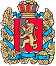 ШАПКИНСКИЙ СЕЛЬСКИЙ СОВЕТ ДЕПУТАТОВЕНИСЕЙСКОГО РАЙОНА                                                       КРАСНОЯРСКОГО КРАЯ                    	                   РЕШЕНИЕ         27.12.2023г.		                                      п. Шапкино	            	                №42-199рОб утверждении Положения о муниципальной казне муниципального образования Шапкинский сельсовет Енисейского района Красноярского краяВ соответствии с Федеральным законом от 06.10.2003 № 131-ФЗ «Об общих принципах организации местного самоуправления в Российской Федерации», руководствуясь Приказом Министерства Финансов Российской Федерации от 15 июня 2021 года за № 84н «Об утверждении Федерального стандарта бухгалтерского учета государственных финансов «Государственная (муниципальная) казна», Уставом Шапкинского сельсовета Енисейского района Красноярского края, в целях упорядочения формирования, учета, списания, управления и распоряжения муниципальной казной муниципального образования Шапкинский сельсовет Енисейского района Красноярского края, Шапкинский сельский Совет депутатов РЕШИЛ:1. Утвердить Положение о муниципальной казне муниципального образования Шапкинский сельсовет Енисейского района Красноярского края согласно приложению, к настоящему решению.2. Считать утратившим силу решение Шапкинского сельского Совета депутатов от 27.12.2016 № 18-75р «Об утверждении Положения о порядке управления и учета муниципальным имуществом, составляющим муниципальную казну Шапкинского сельсовета».3. Контроль за исполнением настоящего решения возложить на постоянную депутатскую комиссию по контрольно-правовым отношениям, финансам и бюджету (Иванову Л.В.).4. Настоящее решение вступает в силу после официального обнародования в информационном издании Шапкинский вестник и подлежит размещению на сайте администрации Шапкинского сельсовета.Председатель Шапкинского                                        Глава Шапкинского сельсоветасельского Совета депутатов                                                                                         А.В. Наконечный                                                                Л.И. ЗагитоваПриложениек решению Шапкинскогосельского Совета депутатовот 27.12.23№ 42-199рПОЛОЖЕНИЕПоложения о муниципальной казне муниципальногообразования Шапкинский сельсовет Енисейского района Красноярского края Общие положения1.1. Настоящее Положение о муниципальной казне муниципального образования Шапкинский сельсовет Енисейского района Красноярского края (далее – Положение) разработано в соответствии с Гражданским кодексом Российской Федерации, Бюджетным кодексом Российской Федерации, Жилищным кодексом Российской Федерации, Федеральным законом от 06.10.2003 N 131-ФЗ "Об общих принципах организации местного самоуправления в Российской Федерации", Приказом Министерства Финансов Российской Федерации от 15 июня 2021 года за № 84н «Об утверждении Федерального стандарта бухгалтерского учета государственных финансов «Государственная (муниципальная) казна», Уставом Шапкинского сельсовета Енисейского района Красноярского края (далее - Устав) и определяет цели, задачи и порядок формирования муниципальной казны, ее структуру и порядок использования объектов муниципальной казны.1.2. Муниципальную казну муниципального образования Шапкинский сельсовет Енисейского района Красноярского края (далее – муниципальное образование) составляют средства местного бюджета и иное муниципальное имущество, не закрепленное за муниципальными предприятиями и учреждениями.1.3. Положение устанавливает порядок формирования, учета и распоряжения имуществом, составляющим муниципальную казну муниципального образования (далее - казна).1.4. Имущество, находящееся в муниципальной собственности, не закрепленное за муниципальными предприятиями и учреждениями, переданное гражданам или юридическим лицам во временное владение, пользование и (или) распоряжение по гражданско-правовым договорам, входит в состав казны.1.5. Распорядителем казны является глава муниципального образования.1.6. Управляющим имуществом казны, является глава муниципального образования.1.7. Особенности распоряжения землями на территории муниципального образования и другими природными ресурсами, средствами местного бюджета и целевых бюджетных фондов, ценными бумагами и долями (вкладами) в уставные (складочные) капиталы хозяйственных товариществ и обществ регулируются иными муниципальными правовыми актами.1.8. Приватизация имущества казны осуществляется в соответствии с действующими нормативными правовыми актами Российской Федерации.1.9. Основанием для включения имущества в состав казны является распоряжение.Цели и задачи формирования, учета и распоряжения казной 2.1. Целями формирования, учета и распоряжения казной (управления казной) являются:- укрепление экономической и финансовой основы местного самоуправления;- получение доходов от использования имущества, находящегося в собственности муниципального образования;- сохранение и приумножение собственности муниципального образования;- обеспечение исполнения обязательств муниципального образования как участника гражданского оборота;- привлечение инвестиций и стимулирование предпринимательской деятельности в муниципальном образовании.2.2. Задачами формирования, учета и распоряжения казной являются:- пообъектный учет имущества, составляющего казну, и его движение;- контроль за сохранностью и использованием муниципального имущества по целевому назначению;- регистрация права собственности и оценка муниципального имущества.Состав и источники формирования казны 3.1. В состав казны могут входить:1) средства бюджета муниципального образования;2) недвижимое имущество, находящееся в собственности муниципального образования и не закрепленное за муниципальными предприятиями, учреждениями:- нежилые здания и сооружения;- нежилые помещения в жилых домах, а также пристроенные к ним;- доли в праве собственности на недвижимое имущество;- земельные участки, обособленные водные объекты;- строения и сооружения (инженерные сети и объекты инфраструктуры);- иное недвижимое имущество, в том числе объекты природопользования;3) движимое имущество, находящееся в собственности муниципального образования и не переданное муниципальным предприятиям и учреждениям:- машины, станки, оборудование;- ценные бумаги;- доли в уставных капиталах хозяйственных обществ и товариществ;- транспортные средства;- имущественные и неимущественные права;- информация;- результаты интеллектуальной деятельности, в том числе исключительные права на них;- архивные фонды;- иное движимое имущество.3.2. Включению в состав казны подлежит имущество:- вновь созданное или приобретенное в муниципальную собственность за счет средств казны;- переданное в муниципальную собственность безвозмездно гражданами или юридическими лицами;- оставшееся после ликвидации муниципальных предприятий или учреждений;- имущество, не подлежащее приватизации, которое может находиться исключительно в муниципальной собственности;- поступившее в собственность муниципального образования по другим законным основаниям, в том числе по решению суда.3.3. Кроме того, основаниями включения имущества в состав казны являются:1) изъятие излишнего, неиспользуемого либо используемого не по назначению имущества из оперативного управления муниципальных учреждений при обращении руководителя учреждения;2) прекращение права хозяйственного ведения муниципального унитарного предприятия на муниципальное имущество;3) иные основания приобретения имущества в муниципальную собственность.3.4. Включение в состав казны имущества, приобретенного в муниципальную собственность по основаниям, перечисленным в п. 3.2 и п. 3.3 настоящего Положения, осуществляется на основании правового акта главы Администрации муниципального образования, определяющего порядок использования этого имущества, объем и порядок выделения средств на его содержание и эксплуатацию, указание на документы, подтверждающие право собственности и техническую документацию.Включение в состав казны нежилых зданий и сооружений, а также нежилых помещений и их частей осуществляется на основании акта инвентаризации муниципального имущества, при наличии документов, подтверждающих возникновение права муниципальной собственности, а также технической документации.При отсутствии документов, подтверждающих регистрацию права собственности, правовой акт руководителя исполнительного органа должен содержать указание на источник финансирования регистрации права муниципальной собственности и изготовления технической документации на объект недвижимости.Решения об исключении имущества из состава казны принимаются главой Администрации муниципального образования в соответствии с настоящим Положением.Правовой акт руководителя исполнительного органа об исключении имущества из состава казны должен содержать указание об исключении соответствующего объекта из Реестра муниципальной собственности муниципального образования.4. Признание (принятие к бюджетному учету) и оценканефинансовых активов имущества казны4.1. Признание в бюджетном учете нефинансовых активов имущества казны, а также изменяющие их факты хозяйственной жизни отражаются в бюджетном учете на основании первичных учетных документов и (или) сводных учетных документов.Субъектами учета нефинансовых активов имущества казны являются органы местного самоуправления и (или) учреждения, уполномоченные на управление и распоряжение имуществом, составляющим муниципальную казну, или выполняющие полномочие концедента, учредителя управления муниципальным имуществом соответствующего публично-правового образования.Учредителем управления муниципальным имуществом муниципального образования является Администрация муниципального образования.4.2. Первоначальной стоимостью вновь выстроенных (созданных, приобретенных) зданий, сооружений и иного имущества, отнесенного согласно законодательству Российской Федерации к недвижимому имуществу (в том числе воздушных и морских судов, судов внутреннего плавания, космических объектов) и движимого имущества, составляющего казну, в том числе созданного хозяйственным способом, является сумма фактических затрат на их приобретение, создание, изготовление, увеличение первоначальной (балансовой) стоимости имущества, составляющего казну, в результате работ по достройке, реконструкции зданий (сооружений), в том числе с элементами реставрации, технического перевооружения.4.3. Первоначальной стоимостью при признании нефинансовых активов имущества казны, поступающих путем необменных операций, в частности выморочное имущество, конфискованное имущество, подарки муниципальным служащим, полученные в связи с исполнением ими должностных обязанностей, имущество, обращенное в собственность муниципального образования, имущество приобретаемое в следствии дарения в пользу публично-правового образования, является стоимость, указанная в документе, устанавливающем возникновение муниципальной собственности, либо справедливая стоимость на дату признания, определяемая методом рыночных цен.Первоначальной стоимостью при признании нефинансовых активов имущества казны в случаях прекращения имущественных прав у государственных (муниципальных) учреждений и предприятий, за которыми было закреплено указанное имущество на праве оперативного управления или хозяйственного ведения, является стоимость, отраженная передающей стороной (учреждением, предприятием) в передаточных документах.В случае если при признании в бюджетном учете нефинансовые активы имущества казны, поступающие путем необменных операций, не могут быть оценены по справедливой стоимости и документы, подтверждающие поступление нефинансовых активов имущества казны, не содержат информацию об их стоимости, в целях обеспечения непрерывного ведения бюджетного учета и полноты отражения в бюджетном учете свершившихся фактов хозяйственной деятельности первоначальная стоимость нефинансовых активов имущества казны признается в условной оценке - один объект, один рубль.4.4. Земельные участки в составе муниципальной казны учитываются по их кадастровой стоимости (стоимости, указанной в документе на право пользования земельным участком, расположенном за пределами территории Российской Федерации), а при отсутствии кадастровой стоимости земельного участка - по стоимости, рассчитанной исходя из наименьшей кадастровой стоимости квадратного метра земельного участка, граничащего с объектом учета, либо, при невозможности определения такой стоимости, - в условной оценке, один квадратный метр - 1 рубль.4.5. Объекты имущества в составе (муниципальной казны отражаются в бюджетном учете в стоимостном выражении с указанием реестрового номера имущества в реестре муниципального имущества. В целях контроля соответствия учетных данных по объектам нефинансовых активов, составляющих муниципальную казну, сформированных в результате отражения операций, изменяющих показатели в денежном (стоимостном) выражении указанных активов на соответствующих счетах аналитического учета Рабочего плана счетов, осуществляется сверка учетных данных с данными реестра муниципального имущества.Аналитический учет объектов в составе нефинансовых активов имущества казны осуществляется в структуре, установленной для ведения реестра муниципального имущества соответствующего публично-правового образования.Аналитический учет по счету ведется в разрезе объектов в составе нефинансовых активов имущества казны, идентификационных номеров объектов нефинансовых активов (реестровых номеров), с указанием при учете объектов в составе нефинансовых активов имущества казны, переданных по концессионным соглашениям дополнительных аналитических признаков - контрагент и правовое основание поступления (наименование концессионера и реквизиты концессионного соглашения).Порядок ведения аналитического учета по объектам в составе нефинансовых активов имущества казны на основании информации из реестра имущества соответствующего публично-правового образования устанавливается:в части имущества муниципального образования - документом учетной политики органа, осуществляющего полномочия и функции собственника в отношении имущества, составляющего муниципальную казну муниципального образования, если иное не предусмотрено финансовым органом соответствующего бюджета.Периодичность отражения в бюджетном учете операций с объектами, составляющими муниципальную казну на основании информации из реестра имущества соответствующего публично-правового образования, устанавливается финансовым органом соответствующего бюджета, но не реже чем на отчетную дату.Ведение инвентарного и аналитического учета объектов имущества казны соответствующего публично-правового образования в соответствии с порядком бухгалтерского учета объектов основных средств, нематериальных активов, непроизведенных активов и материальных запасов осуществляется в соответствии с положениями учетной политики по согласованию с финансовым органом соответствующего бюджета бюджетной системы Российской Федерации.4.6. На каждую отчетную дату объекты нефинансовых активов имущества казны публично-правового образования в зависимости от их вида отражаются:недвижимое имущество, движимое имущество, нематериальные активы, непроизведенные активы и материальные запасы, составляющее казну публично-правового образования, - по балансовой стоимости, за исключением случаев переоценки нефинансовых активов, осуществляемой по решению собственника имущества, составляющего казну муниципального образования;драгоценные металлы, драгоценные камни, ювелирные и иные ценности - в порядке, предусмотренном нормативными правовыми актами, принятыми в соответствии с законодательством Российской Федерации Министерством финансов Российской Федерации.4.7. Нефинансовые активы имущества казны, предназначенные для отчуждения не в пользу организаций бюджетной сферы, отражаются в бюджетном учете по справедливой стоимости, определяемой методом рыночных цен.Результат уценки (дооценки) до справедливой стоимости, определяемой методом рыночных цен, отражается в бюджетном учете и раскрывается в бюджетной отчетности обособленно в составе финансового результата текущего периода.4.8. Информация об объектах имущества казны, не соответствующих критериям признания актива, раскрывается на забалансовых счетах Рабочего плана счетов субъекта учета.4.9. Учредитель управления муниципальным имуществом отражает записи по счетам бюджетного учета нефинансовых активов имущества казны в главной книге на основании данных, предоставляемых доверительным управляющим.Реклассификация нефинансовых активов имущества казныНефинансовые активы имущества казны реклассифицируются в иную группу нефинансовых активов имущества казны, в случае изменения целей их будущего использования субъектом учета.Выбытие нефинансового актива имущества казны из одной группы и отражение его в другой группе нефинансовых активов в случае реклассификации должно быть отражено в бюджетном учете одновременно.Перевод нефинансового актива имущества казны в иную группу нефинансовых активов в связи с его реклассификацией не приводит к изменению его стоимости как в бюджетном учете, так и для целей оценки и раскрытия информации в бюджетной отчетности на момент реклассификации.Переоценка стоимости нефинансовых активов имущества казны6.1. Субъекты учета нефинансовых активов имущества казны проводят переоценку стоимости объектов имущества и капитальных вложений в нефинансовые активы, за исключением активов в ценностях Госфонда России, а также имущества, составляющего муниципальную казну, по состоянию на начало текущего года путем пересчета их балансовой стоимости и начисленной суммы амортизации.Изменение стоимости земельных участков, учитываемых в составе нефинансовых активов имущества казны, в связи с изменением их кадастровой стоимости отражается в бюджетном учете финансового года, в котором произошли указанные изменения, с отражением указанных изменений в бюджетной отчетности.6.2. Переоценка нефинансовых активов, составляющих казну муниципального образования, в целях отражения их в бюджетном учете осуществляется на дату совершения операции, а также на отчетную дату составления бюджетной отчетности.Результаты проведенной переоценки объектов нефинансовых активов подлежат отражению в бюджетном учете обособленно.Результаты переоценки объектов нефинансовых активов (за исключением ценностей Госфонда России) по состоянию на первое число текущего года не включаются в данные бюджетной отчетности предыдущего отчетного года и принимаются при формировании данных бухгалтерского баланса на начало отчетного года.Амортизация нефинансовых активов имущества казны7.1. По объектам материальных и нематериальных основных фондов, составляющим муниципальную казну публично-правового образования, амортизация отражается в следующем порядке:по объектам нефинансовых активов, включенным в состав муниципальной казны по основанию прекращения права оперативного управления (хозяйственного ведения), амортизация отражается в размере сумм, учтенных (начисленных) последним правообладателем;на объекты нефинансовых активов с даты их включения в состав государственной (муниципальной) казны амортизация не начисляется до их вовлечения в хозяйственный оборот (в частности, передачи нефинансовых активов имущества казны в аренду, безвозмездное пользование, постоянное (бессрочное) пользование, оперативное управление).7.2. Расчет и единовременное начисление суммы амортизации за период нахождения объекта в составе нефинансовых активов имущества казны осуществляется при вовлечении объекта в хозяйственный оборот. При этом указанный расчет и единовременное начисление суммы амортизации осуществляется на основании данных о его первоначальной (балансовой, остаточной) стоимости, иной стоимости объекта, указанной в реестре государственной (муниципальной) казны и срока нахождения в составе имущества казны.7.3. Начисление амортизации по объектам нефинансовых активов, составляющих муниципальную казну в концессии, осуществляется уполномоченным субъектом учета в соответствии с положениями федерального стандарта бухгалтерского учета для организаций государственного сектора "Концессионные соглашения" на основании структуры, установленной для ведения реестра муниципального имущества соответствующего публично-правового образования.8. Прекращение признания (выбытие с бюджетного учета)нефинансовых активов имущества казны8.1. Признание нефинансовых активов имущества казны в бюджетном учете в качестве активов прекращается в случае выбытия:а) по основаниям, предусматривающим принятие собственником имущества решения о списании муниципального имущества;б) при передаче в соответствии с договором аренды (имущественного найма) либо договором безвозмездного пользования, в случае возникновения у получателя такого имущества объекта бюджетного учета в составе нефинансовых активов;в) при передаче другой организации бюджетной сферы;г) при передаче в результате реализации (продажи, обмене);д) по иным основаниям в результате хищений, недостач, потерь, гибели или уничтожения имущества.8.2. При прекращении признания объекта нефинансовых активов имущества казны в качестве актива субъектом учета отражается выбытие с бюджетного учета объекта нефинансовых активов имущества казны на соответствующих балансовых счетах бюджетного учета - по кредиту соответствующих балансовых счетов учета нефинансовых активов имущества казны.При принятии решения об отражении выбытия с бюджетного учета объекта нефинансовых активов имущества казны субъектом учета применяются следующие критерии прекращения признания объекта нефинансовых активов имущества казны:а) субъект учета не осуществляет контроль над активом, признанным в составе нефинансовых активов имущества казны, не несет расходов и не обладает правом получения экономических выгод, извлечения полезного потенциала, связанных с распоряжением (владением и (или) пользованием) объектом имущества, отраженного в бюджетном учете в составе нефинансовых активов имущества казны;б) субъект учета не участвует в распоряжении (владении и (или) пользовании) выбывшим объектом имущества, отраженного в бюджетном учете в составе нефинансовых активов имущества казны или в осуществлении его использования в той степени, которая предусматривалась при признании объекта имущества в составе нефинансовых активов имущества казны;в) величина дохода (расхода) от выбытия объекта нефинансовых активов имущества казны имеет оценку;г) прогнозируемые к получению экономические выгоды или полезный потенциал, связанные с объектом нефинансовых активов имущества казны, а также прогнозируемые (понесенные) затраты (убытки), связанные с выбытием объекта нефинансовых активов имущества казны, имеют оценку.8.3. При реализации (продаже, обмене) или распространении нефинансовых активов имущества казны, предназначенных для отчуждения, балансовая стоимость таких нефинансовых активов имущества казны признается в качестве уменьшения доходов в том периоде, в котором осуществляется обмен или распространение товаров. Доходы и расходы по операциям реализации (продажи, обмена) или распространения нефинансовых активов имущества казны, предназначенных для отчуждения, отражаются в бюджетном учете развернуто.Если договором на реализацию выбывающего объекта нефинансовых активов имущества казны предусмотрена отсрочка платежа на период, превышающий 12 месяцев, то справедливой стоимостью величины дохода, причитающегося к получению при выбытии объекта нефинансовых активов имущества казны, признается сумма, рассчитанная без учета отсрочки платежа. Разница между величиной дохода, причитающегося к получению при выбытии нефинансовых активов имущества казны, при оплате без учета отсрочки платежа, и величиной дохода, причитающегося к получению при выбытии нефинансовых активов имущества казны, при оплате с учетом отсрочки платежа, признается в качестве процентных доходов.8.4. Выбытие нефинансовых активов имущества казны в пределах естественной убыли производится с отражением в составе расходов (затрат) текущего периода.Выбытие нефинансовых активов имущества казны в результате потерь при стихийных бедствиях и иных чрезвычайных ситуациях производится с отнесением на чрезвычайные расходы по операциям с активами в составе финансового результата текущего отчетного периода.Выбытие нефинансовых активов имущества казны в результате хищений, недостач, гибели или уничтожения, в том числе помимо воли владельца, производится в момент уничтожения или обнаружения недостачи с отнесением их балансовой стоимости на финансовый результат текущего отчетного периода (в уменьшение доходов от операций с активами). Сумма возмещения причиненного ущерба, подлежащая взысканию с виновного лица, отражается в составе финансового результата (доходы от операций с активами) по справедливой стоимости, определяемой методом рыночных цен.9. Методы оценки нефинансовых активов имущества казныВыбытие (отпуск) нефинансовых активов имущества казны, за исключением материальных запасов, составляющих казну, производится по стоимости каждой единицы.Выбытие (отпуск) материальных запасов, составляющих казну, производится по стоимости каждой единицы либо по средней стоимости.Определение средней стоимости материальных запасов, составляющих казну, производится по каждой группе (виду) материальных запасов, составляющих казну, путем деления общей стоимости группы (вида) материальных запасов, составляющих казну, на их количество.Применение одного из указанных способов определения стоимости нефинансовых активов имущества казны при выбытии по группе (виду) нефинансовых активов имущества казны осуществляется в течение отчетного периода непрерывно и не подлежит изменению.10. Раскрытие информации о нефинансовых активахимущества казны в бюджетной отчетности10.1. По каждой группе нефинансовых активов имущества казны в бюджетной отчетности раскрывается следующая информация:а) используемые методы определения сроков полезного использования;б) сумма балансовой стоимости, а также сумма накопленной амортизации;в) используемые методы начисления амортизации;г) сверка остаточной стоимости на начало и на конец периода, раскрывающая:сумму стоимости поступивших объектов нефинансовых активов имущества казны с отдельным раскрытием сумм поступлений в результате приобретения (создания) объектов нефинансовых активов имущества казны, получения объектов от собственника (учредителя), иной организации бюджетной сферы, в результате увеличений балансовой стоимости нефинансовых активов имущества казны, в результате реклассификаций;сумму стоимости выбывших объектов нефинансовых активов имущества казны с отдельным раскрытием сумм выбытий в результате передачи объектов имущества, учитываемых в составе нефинансовых активов имущества казны, собственнику (учредителю), иной организации бюджетной сферы, а также в результате реклассификаций;суммы начисленной амортизации по объектам нефинансовых активов имущества казны, для которых Стандарт предусматривает начисление амортизации, суммы накопленной амортизации на отчетную дату;первоначальную стоимость, балансовую стоимость и переоцененную стоимость объектов нефинансовых активов имущества казны, отчуждаемых не в пользу организаций бюджетной сферы;прочие изменения стоимости объектов нефинансовых активов имущества казны.10.2. Учредитель управления муниципальным имуществом раскрывает информацию в бюджетной отчетности на основании данных, представляемых доверительным управляющим.11. Распоряжение имуществом, составляющим казну 11.1. Распоряжение имуществом, составляющим казну, осуществляется следующими способами:- передача в аренду физическим или юридическим лицам;- передача в безвозмездное пользование;- передача в залог или в качестве иного вида обеспечения исполнения обязательств;- передача в хозяйственное ведение или оперативное управление;- передача в собственность муниципальных образований, собственность Красноярского края или федеральную собственность Российской Федерации;- внесение в уставный (складочный) капитал хозяйственных товариществ и обществ;- продажа и приватизация иными способами, установленными действующим законодательством о приватизации муниципального имущества.11.2. Распорядитель казны в лице главы Администрации муниципального образования на основании решения Шапкинского сельского Совета депутатов:- издает распоряжение о принятии имущества в состав казны;- издает распоряжение об исключении имущества из состава казны, в т.ч. в связи с передачей в хозяйственное ведение или оперативное управление;- издает распоряжение об использовании имущества, не связанном с его исключением из состава казны (безвозмездное пользование).11.3. Управляющий имуществом казны в пределах переданных ему полномочий в соответствии с действующим законодательством:- осуществляет непосредственное исполнение распоряжений распорядителя казны относительно использования имущества (передача в аренду, безвозмездное пользование, доверительное управление, оперативное управление, хозяйственное ведение и др.), в том числе оформляет договоры на использование имущества казны;- осуществляет контроль за исполнением условий заключенных договоров на использование имущества казны;- осуществляет претензионную и исковую работу по защите прав муниципального образования как собственника имущества;- осуществляет контроль за использованием имущества казны, проводит его инвентаризацию;- осуществляет мероприятия по приватизации имущества казны;- осуществляет иные функции в соответствии с действующим законодательством.Все действия, необходимые для осуществления государственной регистрации права муниципальной собственности на недвижимое имущество казны, совершаются Управляющим имуществом казны за счет средств местного бюджета.11.4. Держателями имущества казны являются граждане и юридические лица, которые пользуются имуществом казны по гражданско-правовым договорам.Держатели имущества казны обязаны соблюдать условия заключенных договоров и надлежащим образом использовать муниципальное имущество.12. Контроль за сохранностью и использованием имущества казны 12.1. Бремя содержания имущества казны, переданного во временное владение и (или) пользование по гражданско-правовым договорам, и риск случайной гибели ложатся на держателей имущества казны, если иное не предусмотрено договором о передаче имущества.Управляющий имуществом казны вправе в любое время проверять состояние и условия эксплуатации имущества казны, переданного во временное владение и (или) пользование.12.2. Содержание и эксплуатация имущества казны, не переданного во временное владение и (или) пользование, осуществляется посредством заключения договоров (контрактов) со специализированными организациями за счет выделенных на эти цели средств местного бюджета.12.3. Бремя содержания имущества казны, не переданного во временное владение и (или) пользование по гражданско-правовым договорам, несет Управляющий имуществом казны.13. Ответственность за сохранность имущества казны Ответственность за сохранность и ненадлежащее использование имущества казны, не переданного во временное владение и (или) пользование по гражданско-правовым договорам, несет распорядитель казны и Управляющий имуществом казны.Отпечатано в администрации Шапкинского сельсовета на персональном компьютере по адресу: Россия, Красноярский край, Енисейский район, п. Шапкино, ул. Центральная, 26, тел. 70-285 Распространяется бесплатно. Тираж 10экз.